          Fees; Building/Zoning/Planning – 2024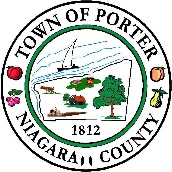 If a Building Permit is not issued prior to commencing construction, and the Code Enforcement Officer requires a Permit, the Permit Fee is DOUBLE the cost listed below.Single-Family dwelling (+ Engineering cost recovery)	$325.00	(up to 2500 sf; then add $0.25 per sf – over 2500 sf)Two-Family dwelling (+ Engineering cost recovery)	$425.00	(up to 3000 sf then add $0.25 per sf – over 3000 sf)Multi-Family Dwelling – (3 or more) (+ Engineering cost recovery)	$500.00	(plus $100.00 per unit)Addition/Alterations/Remodel – Residential (+ Engineering cost recovery)	$125.00Garage/Pole Barn/ Carport/addition to Garage (+ Engineering cost recovery)	$ 80.00Shed/Porch/Ramp/Deck	$ 75.00Swimming Pool – Above Ground	$ 75.00Swimming Pool – In ground	$ 125.00Outdoor Wood-burning Furnace	$ 50.00Fence	$ 40.00Pond (Recreational/Farm) (+ Engineering cost recovery)	$150.00Solar Energy Conversion system	$100.00Wind Energy Conversion system (per tower) (+ Engineering cost recovery)	$225.00Demolition – Building	$ 100.00Fireworks Display	$ 100.00Agricultural Structure/Building (qualified farm operation)	$ 50.00Sign	$100.00Permanent Generator	$75.00Floodplain Development Permit	$ 150.00Commercial Building/Facility/Condominiums (+ Engineering cost recovery)	$500.00	(plus $100.00 per unit)Commercial Facility;  Addition/Alterations/Remodel	$250.00Commercial Communications Tower (Phone) (+ Engineering cost recovery)	$750.00Fire Safety/Property Maintenance Inspection (required or requested)	$ 50.00Temporary Use Permit	$ 50.00Change of Use/Occupancy Permit	$ 75.00Certificate of legal Nonconformity	$ 50.00Compliance Letter (Zoning/Occupancy)	$ 50.00NYS mandated Truss Placard charge	$ 50.00Appeal/Public Hearing fee______________________________________________	$150.00Expedited review for Lot Line Adjustments	$75.00Site plan Review/Public Hearing fee	$150.00Special Use Permit/Public Hearing Fee	$150.00Variance Request/Public Hearing Fee – (Area or Use)	$150.00Home Occupation/Special Use Permit	$150.00Minor Subdivision (+ Engineering cost recovery)	$150.00Major Subdivision (+ Engineering cost recovery)	$500.00	(plus $25 per parcel)Engineering Cost Recovery fees:Residential Drainage Review (Deposit toward hourly rate)	$500.00Commercial Drainage Review (Deposit toward hourly rate)	$2000.00Commercial & Residential – Other engineering reviews 	=	quotedMajor Excavation/Mining:acres or less	$5000.00	(plus $200.00 per additional acre)Over 50 acres	(Deposit) $10,000.00(Plus $1.00 per cubic yard and an additional $100.00 per acre over 50 acres)Storm water Fees:Single-Phase Residential & Commercial development projects (scheme A)2-5 acres =	 $500.005-10 acres =	 $850.0010 plus acres = 	$850.00		(plus $350.00 for each additional 5 acres)Multi-phase Residential & Commercial development projects (scheme B)add 	per Phase = $ 500.00When the entire project is first being reviewed and approved by the municipality, use Scheme A above to determine an initial fee based on the entire acreage of the project to be developed in several phases. Scheme B additional fee is for each subsequent phase after initial phase, to be collected at the beginning of each subsequent phase.Copies – 24” x 36” – roll stock	$ 5.00 per sheetScans, to PDF, of 24” x 36” document	$ 2.50 per sheet